Главная задача, которую надо было решить мне, как поэту,  в веб-квесте  «Страна Чтения» -создание сборника стихов разных авторов, эпиграфом к которому являлась цитата из произведения «Синяя птица».Основу моего сборника составили стихотворения неизвестных авторов, найденных на просторах интернета и стихотворения Р. Гамзатова, Вероники Тушновой, М.Ю.Лермонтова. Отбор стихотворений осуществлялся по принципу глубины смысла,  необычности композиционного построения, мелодичности звучания.Я тщательно продумывала оформление своего сборника, оставляя на каждой странице полунамёк, полутень, фантастическую загадку в виде рисунка. Ведь в символической феерии Метерлинка именно так: Что-то держит, завораживает, не предоставляя никакой возможности дать однозначную оценку героям и событиям.Мой сборник составлен на основе нескольких цитат из произведения Метерлинка, потому  содержит  несколько тематических разделов.«Они играют в то, что они счастливы...»Счастье - что оно:Та же птица:Упустишь - и не поймаешь.А в клетке ему томитьсяТоже ведь не годится,Трудно с ним, понимаешь?2.  - А что такое Время?..
- Это старик, который вызывает тех, кому пора уходить…
3.Это Великая Радость Любить… Но ты напрасно тянешься — ты
еще слишком мал, чтобы видеть ее всю…Создавая свой  стихотворный сборник по феерии «Синяя птица» мне очень хотелось, чтобы читатель вдохновился красотой и глубиной мысли , например:« И зажглась бархатная свеча фиолетовой дымкой».Я  стремилась поделиться  с окружающими чувством душевного уюта и комфорта, которое подарило мне знакомство с феерией Метерлинка. 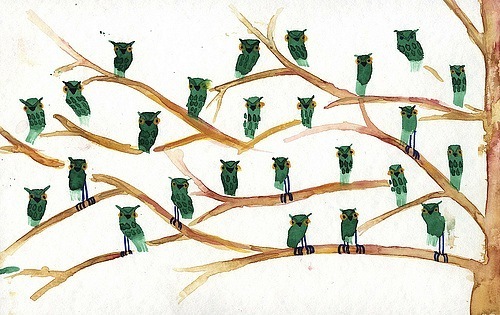 